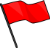 Year 1 - PSHEYear 1 - PSHEYear 1 - PSHEAutumn 1Spring 1Summer 1Physical health and wellbeing: 
Fun timesPupils learn:about food that is associated with special times, in different culturesabout active playground games from around the worldabout sun-safetyIdentity, society and equality: 
Me and othersPupils learn:about what makes themselves and others specialabout roles and responsibilities at home and school about being co-operative with others Mental health and emotional wellbeing: FeelingsPupils learn:about different types of feelings about managing different feelingsabout change or loss and how this can feel Autumn 2Spring 2Summer 2Keeping safe and managing risk: 
Feeling safePupils learn:safety in familiar situations  about personal safetyabout people who help keep them safe outside the homeDrug, alcohol and tobacco education: 
What do we put into and on to bodies?Pupils learn:about what can go into bodies and how it can make people feelabout what can go on to bodies and how it can make people feelCareers, financial capability and economic wellbeing: My moneyPupils learn:about where money comes from and making choices when spending moneyabout saving money  and how to keep it safeabout the different jobs people do Year 2 - PSHEYear 2 - PSHEYear 2 - PSHEAutumn 1Spring 1 and 2Summer 1Physical health and wellbeing: 
What keeps me healthy?Pupils learn:about eating well about the importance of physical activity, sleep and restabout people who help us to stay healthy and well and about basic health and hygiene routinesSex and relationship education: 
Boys and girls, familiesPupils learn:to understand and respect the differences and similarities between peopleabout the biological differences between male and female animals and their role in the life cyclethe biological differences between male and female childrenabout growing from young to old and that they are growing and changingthat everybody needs to be cared for and ways in which they care for othersabout different types of family and how their home-life is specialKeeping safe and managing risk: 
Indoors and outdoorsPupils learn:about keeping safe in the home, including fire safetyabout keeping safe outside about road safety  Autumn 2Sex and relationship education: 
Boys and girls, familiesPupils learn:to understand and respect the differences and similarities between peopleabout the biological differences between male and female animals and their role in the life cyclethe biological differences between male and female childrenabout growing from young to old and that they are growing and changingthat everybody needs to be cared for and ways in which they care for othersabout different types of family and how their home-life is specialSummer 2Mental health and emotional wellbeing: FriendshipPupils learn:about the importance of special people in their livesabout making friends and who can help with friendshipsabout solving problems that might arise with friendshipsSex and relationship education: 
Boys and girls, familiesPupils learn:to understand and respect the differences and similarities between peopleabout the biological differences between male and female animals and their role in the life cyclethe biological differences between male and female childrenabout growing from young to old and that they are growing and changingthat everybody needs to be cared for and ways in which they care for othersabout different types of family and how their home-life is specialDrug, alcohol and tobacco education: Medicines and mePupils learn:why medicines are takenwhere medicines come fromabout keeping themselves safe around medicinesAsthma lesson for Year 2, 3 or 4that medicines can be used to manage and treat medical conditions such as asthma, and that it is important to follow instructions for their useYear 3 - PSHEYear 3 - PSHEYear 3 - PSHEAutumn 1Spring 1Summer 1Drug, alcohol and tobacco education: Tobacco is a drugPupils learn:the definition of a drug and that drugs (including medicines) can be harmful to peopleabout the effects and risks of smoking tobacco and secondhand smokeabout the help available for people to remain smoke free or stop smoking Asthma lesson for Year 2, 3 or 4that medicines can be used to manage and treat medical conditions such as asthma, and that it is important to follow instructions for their useMental health and emotional wellbeing: Strengths and challengesPupils learn:about celebrating achievements and setting personal goals about dealing with put-downsabout positive ways to deal with set-backsCareers, financial capability and economic wellbeing: Saving, spending and budgetingPupils learn:about what influences people’s choices about spending and saving moneyhow people can keep track of their moneyabout the world of workAutumn 2Spring 2Summer 2Keeping safe and managing risk: 
Bullying – see it, say it, stop itPupils learn:to recognise bullying and how it can make people feelabout different types of bullying and how to respond to incidents of bullyingabout what to do if they witness bullyingIdentity, society and equality: 
Celebrating differencePupils learn:Pupils learn about valuing the similarities and differences between themselves and othersPupils learn about what is meant by community Pupils learn about belonging to groupsPhysical health and wellbeing: 
What helps me choose?Pupils learn:about making healthy choices about food and drinksabout how branding can affect what foods people choose to buyabout keeping active and some of the challenges of thisYear 4 - PSHEYear 4 - PSHEYear 4 - PSHEAutumn 1Spring 1Summer 1 and 2Identity, society and equality: 
DemocracyPupils learn:about Britain as a democratic societyabout how laws are madelearn about the local councilPhysical health and wellbeing: 
What is important to me?Pupils learn:why people may eat or avoid certain foods (religious, moral, cultural or health reasons)about other factors that contribute to people’s food choices (such as ethical farming, fair trade and seasonality)about the importance of getting enough sleepSex and relationship education: 
Growing up and changingPupils learn:about the way we grow and change throughout the human lifecycleabout the physical changes associated with pubertyabout menstruation and wet dreamsabout the impact of puberty in physical hygiene and strategies for managing thishow puberty affects emotions and behaviour and strategies for dealing with the changes associated with pubertystrategies to deal with feelings in the context of relationshipsto answer each other’s questions about puberty with confidence, to seek support and advice when they need itAutumn 2Spring 2Sex and relationship education: 
Growing up and changingPupils learn:about the way we grow and change throughout the human lifecycleabout the physical changes associated with pubertyabout menstruation and wet dreamsabout the impact of puberty in physical hygiene and strategies for managing thishow puberty affects emotions and behaviour and strategies for dealing with the changes associated with pubertystrategies to deal with feelings in the context of relationshipsto answer each other’s questions about puberty with confidence, to seek support and advice when they need itDrug, alcohol and tobacco education: 
Making choicesPupils learn:that there are drugs (other than medicines) that are common in everyday life, and why people choose to use them about the effects and risks of drinking alcohol about different patterns of behaviour that are related to drug useAsthma lesson for Year 2, 3 or 4that medicines can be used to manage and treat medical conditions such as asthma, and that it is important to follow instructions for their useKeeping safe and managing risk: 
Playing safePupils learn:how to be safe in their computer gaming habitsabout keeping safe near roads, rail, water, building sites and around fireworksabout what to do in an emergency and basic emergency first aid procedures                                                                                                               Sex and relationship education: 
Growing up and changingPupils learn:about the way we grow and change throughout the human lifecycleabout the physical changes associated with pubertyabout menstruation and wet dreamsabout the impact of puberty in physical hygiene and strategies for managing thishow puberty affects emotions and behaviour and strategies for dealing with the changes associated with pubertystrategies to deal with feelings in the context of relationshipsto answer each other’s questions about puberty with confidence, to seek support and advice when they need itYear 5 - PSHEYear 5 - PSHEYear 5 - PSHEAutumn 1Spring 1Summer 1Physical health and wellbeing: 
In the mediaPupils learn:that messages given on food adverts can be misleadingabout role modelsabout how the media can manipulate images and that these images may not reflect realityKeeping safe and managing risk: 
When things go wrongPupils learn:about keeping safe online that violence within relationships is not acceptableabout problems that can occur when someone goes missing from homeDrug, alcohol and tobacco education: Different influencesPupils learn:about the risks associated with smoking drugs, including cigarettes, e-cigarettes, shisha and cannabis about different influences on drug use – alcohol, tobacco and nicotine productsstrategies to resist pressure from others about whether to use drugs – smoking drugs and alcohol  Autumn 2Spring 2Summer 2Identity, society and equality: 
Stereotypes, discrimination and prejudice (including tackling homophobia)Pupils learn:about stereotyping, including gender stereotypingworkshop from Diversity Role Models or Equaliteachabout prejudice and discrimination and how this can make people feelMental health and emotional wellbeing: Dealing with feelingsPupils learn:about a wide range of emotions and feelings and how these are experienced in the bodyabout times of change and how this can make people feelabout the feelings associated with loss, grief and bereavementCareers, financial capability and economic wellbeing: Borrowing and earning moneyPupils learn:that money can be borrowed but there are risks associated with thisabout enterprisewhat influences people’s decisions about careersYear 6 - PSHEYear 6 - PSHEYear 6 - PSHEAutumn 1 and 2Spring 1Summer 1Sex and relationship education: 
Healthy relationships / How a baby is madePupils learn:about the changes that occur during pubertyto consider different attitudes and values around gender stereotyping and sexuality and consider their origin and impactwhat values are important to them in relationships and to appreciate the importance of friendship in intimate relationshipsabout human reproduction in the context of the human lifecyclehow a baby is made and grows (conception and pregnancy)about roles and responsibilities of carers and parents  to answer each other’s questions about sex and relationships with confidence, where to find support and advice when they need itAdditional lessons: (schools will want to consider including these lessons, as part of SRE policy development)some myths and misconceptions about HIV,  who it affects and how it is transmittedabout how the risk of HIV can be reduced that contraception can be used to stop a baby from being conceivedDrug, alcohol and tobacco education: Weighing up risk Pupils learn:about the risks associated with using different drugs, including tobacco and nicotine products, alcohol, solvents, medicines and other legal and illegal drugs about assessing the level of risk in different situations involving drug useabout ways to manage risk in situations involving drug useMental health and emotional wellbeing: Healthy mindsPupils learn:what mental health isabout what can affect mental health and some ways of dealing with thisabout some everyday ways to look after mental healthabout the stigma and discrimination that can surround mental healthSex and relationship education: 
Healthy relationships / How a baby is madePupils learn:about the changes that occur during pubertyto consider different attitudes and values around gender stereotyping and sexuality and consider their origin and impactwhat values are important to them in relationships and to appreciate the importance of friendship in intimate relationshipsabout human reproduction in the context of the human lifecyclehow a baby is made and grows (conception and pregnancy)about roles and responsibilities of carers and parents  to answer each other’s questions about sex and relationships with confidence, where to find support and advice when they need itAdditional lessons: (schools will want to consider including these lessons, as part of SRE policy development)some myths and misconceptions about HIV,  who it affects and how it is transmittedabout how the risk of HIV can be reduced that contraception can be used to stop a baby from being conceivedSpring 2Summer 2Sex and relationship education: 
Healthy relationships / How a baby is madePupils learn:about the changes that occur during pubertyto consider different attitudes and values around gender stereotyping and sexuality and consider their origin and impactwhat values are important to them in relationships and to appreciate the importance of friendship in intimate relationshipsabout human reproduction in the context of the human lifecyclehow a baby is made and grows (conception and pregnancy)about roles and responsibilities of carers and parents  to answer each other’s questions about sex and relationships with confidence, where to find support and advice when they need itAdditional lessons: (schools will want to consider including these lessons, as part of SRE policy development)some myths and misconceptions about HIV,  who it affects and how it is transmittedabout how the risk of HIV can be reduced that contraception can be used to stop a baby from being conceivedIdentity, society and equality: 
Human rightsPupils learn:about  people who have moved to Islington from other places, (including the experience of refugees) about human rights and the UN Convention on the Rights of the Childabout homelessnessKeeping safe and managing risk: Keeping safe - out and aboutPupils learn:about feelings of being out and about in the local area with increasing independenceabout recognising and responding to peer pressure  about the consequences of anti-social behaviour (including gangs and gang related behaviour)FGMPupils learn:about the importance for girls to be protected against FGM